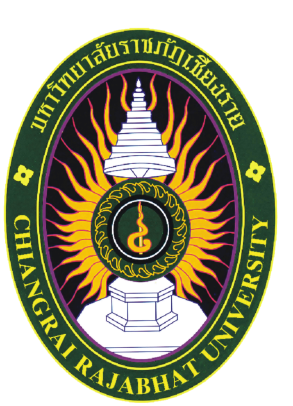 รายละเอียดการดำเนินงานตามแผนยุทธศาสตร์การพัฒนาสำนักวิทยบริการและเทคโนโลยีสารสนเทศระยะ 4 ปี (พ.ศ. 2557 – 2560)รายละเอียดการดำเนินงานตามแผนยุทธศาสตร์การพัฒนาสำนักวิทยบริการและเทคโนโลยีสารสนเทศระยะ 4 ปี (พ.ศ. 2557 – 2560)รายละเอียดการดำเนินงานตามแผนยุทธศาสตร์การพัฒนาสำนักวิทยบริการและเทคโนโลยีสารสนเทศระยะ 4 ปี (พ.ศ. 2557 – 2560) ทบทวน ปี พ.ศ. 25601. แผนความต้องการครุภัณฑ์2. แผนความต้องการอาคารและสิ่งก่อสร้าง3. แผนพัฒนาบุคลากรเดิม 	3.1 จำนวนบุคลากรเดิมที่กำลังศึกษาต่อ 	     3.1.1 จำนวนบุคลากรเดิมที่กำลังศึกษาต่อ และสำเร็จการศึกษาระหว่างปี พ.ศ. 2557 - 25603.1.2 รายชื่อบุคลากรเดิมที่กำลังศึกษาต่อ และสำเร็จการศึกษาในปี พ.ศ. 25603.2 แผนความต้องการเพิ่มวุฒิการศึกษา3.2.1 จำนวนบุคลากรเดิมที่ต้องการเพิ่มวุฒิการศึกษาในปี พ.ศ. 25603.2.2 รายชื่อบุคลากรเดิมที่ต้องการเพิ่มวุฒิการศึกษาในปี พ.ศ. 25603.3 จำนวนบุคลากรเดิมที่สนับสนุนการเพิ่มทักษะความรู้ทางวิชาการและวิชาชีพ4. แผนอัตรากำลังที่ต้องการเพิ่มรายการครุภัณฑ์จำนวนที่มีอยู่เดิม(รายการ)ราคาต่อหน่วยในปัจจุบัน (บาท)แผนความต้องการครุภัณฑ์ ระยะ 4 ปี (พ.ศ. 2557 – 2560)แผนความต้องการครุภัณฑ์ ระยะ 4 ปี (พ.ศ. 2557 – 2560)แผนความต้องการครุภัณฑ์ ระยะ 4 ปี (พ.ศ. 2557 – 2560)แผนความต้องการครุภัณฑ์ ระยะ 4 ปี (พ.ศ. 2557 – 2560)แผนความต้องการครุภัณฑ์ ระยะ 4 ปี (พ.ศ. 2557 – 2560)แผนความต้องการครุภัณฑ์ ระยะ 4 ปี (พ.ศ. 2557 – 2560)แผนความต้องการครุภัณฑ์ ระยะ 4 ปี (พ.ศ. 2557 – 2560)แผนความต้องการครุภัณฑ์ ระยะ 4 ปี (พ.ศ. 2557 – 2560)แผนความต้องการครุภัณฑ์ ระยะ 4 ปี (พ.ศ. 2557 – 2560)แผนความต้องการครุภัณฑ์ ระยะ 4 ปี (พ.ศ. 2557 – 2560)เหตุผลการปรับแผน ปี พ.ศ. 2560รายการครุภัณฑ์จำนวนที่มีอยู่เดิม(รายการ)ราคาต่อหน่วยในปัจจุบัน (บาท)2557255725582558255925592560256025602560เหตุผลการปรับแผน ปี พ.ศ. 2560รายการครุภัณฑ์จำนวนที่มีอยู่เดิม(รายการ)ราคาต่อหน่วยในปัจจุบัน (บาท)255725572558255825592559แผนเดิมแผนเดิมแผนใหม่แผนใหม่เหตุผลการปรับแผน ปี พ.ศ. 2560รายการครุภัณฑ์จำนวนที่มีอยู่เดิม(รายการ)ราคาต่อหน่วยในปัจจุบัน (บาท)จำนวน หน่วยรวมเงินจำนวน หน่วยรวมเงินจำนวน หน่วยรวมเงินจำนวน หน่วยรวมเงินจำนวน หน่วยรวมเงินเหตุผลการปรับแผน ปี พ.ศ. 25601. ครุภัณฑ์งานวิทยบริการระบบ Library Automation System4,500,00014,500,000เครื่อง Scan150,000150,000ชั้นหนังสือ/ชั้นวารสาร5,50020110,0001055,000105,5000โต๊ะ เก้าอี้นั่งอ่านค้นคว้า5,35040220,00040230,00040240,000เคาน์เตอร์วงกลมให้บริการสารสนเทศ1200,000โทรทัศน์สีจอแบน 21 นิ้ว10,00010100,000เครื่องเล่นวีดิโอ5,0001050,0002. ครุภัณฑ์งานเทคโนโลยีสารสนเทศคอมพิวเตอร์ All in One15,00040600,000กล้องถ่ายภาพเคลื่อนไหว115,0001115,000คอมพิวเตอร์สำหรับงานประมวลผล ชนิด Apple iMac42,900142,900คอมพิวเตอร์ Notebook23,900375,000Server15150,000101,500,000Storage Area Network (SAN)1900,0001900,000ระบบ VDO Conference1,000,00011,000,000CRRU Internet TV900,0001900,000Interactive e-Learning200,0001200,0003. ครุภัณฑ์สำนักงานคอมพิวเตอร์ All in One2215,000460,000230,000230,000คอมพิวเตอร์ Notebook23,900125,000125,000ชุดโต๊ะ เก้าอี้ห้องประชุม5,500422,000เครื่องปรับอากาศ20,000360,000รวมทั้งสิ้น397,987,05042757,9001017,572,000531,215,000631,850,000อาคาร และสิ่งก่อสร้างอาคาร และสิ่งก่อสร้างจำนวนหน่วยนับพื้นที่ใช้สอย(ตร.ม.)แผนความต้องการอาคาร และสิ่งก่อสร้าง ระยะ 4 ปี (พ.ศ. 2557 – 2560) (จำนวน)แผนความต้องการอาคาร และสิ่งก่อสร้าง ระยะ 4 ปี (พ.ศ. 2557 – 2560) (จำนวน)แผนความต้องการอาคาร และสิ่งก่อสร้าง ระยะ 4 ปี (พ.ศ. 2557 – 2560) (จำนวน)แผนความต้องการอาคาร และสิ่งก่อสร้าง ระยะ 4 ปี (พ.ศ. 2557 – 2560) (จำนวน)แผนความต้องการอาคาร และสิ่งก่อสร้าง ระยะ 4 ปี (พ.ศ. 2557 – 2560) (จำนวน)เหตุผลการปรับแผนปี พ.ศ. 2560อาคาร และสิ่งก่อสร้างอาคาร และสิ่งก่อสร้างจำนวนหน่วยนับพื้นที่ใช้สอย(ตร.ม.)25572558255925602560เหตุผลการปรับแผนปี พ.ศ. 2560อาคาร และสิ่งก่อสร้างอาคาร และสิ่งก่อสร้างจำนวนหน่วยนับพื้นที่ใช้สอย(ตร.ม.)255725582559แผนเดิมแผนใหม่เหตุผลการปรับแผนปี พ.ศ. 2560อาคารเดิม (ในปัจจุบัน)อาคารเดิม (ในปัจจุบัน)1. อาคาร ยุพราชวิทยมงคลหลัง- ห้องประชุมเอื้องหมายนาชั้น 2 โซน Sห้อง1 ห้อง- ห้อง Multimedia ชั้น 4 โซน Nห้อง3 ห้องสายงานจำนวนบุคลากรเดิมที่กำลังศึกษาต่อจำนวนบุคลากรเดิมที่กำลังศึกษาต่อจำนวนบุคลากรเดิมที่กำลังศึกษาต่อจำนวนบุคลากรเดิมที่กำลังศึกษาต่อจำนวนบุคลากรเดิมที่กำลังศึกษาต่อจำนวนบุคลากรเดิมที่กำลังศึกษาต่อจำนวนบุคลากรเดิมที่กำลังศึกษาต่อจำนวนบุคลากรเดิมที่กำลังศึกษาต่อจำนวนบุคลากรเดิมที่กำลังศึกษาต่อสายงานปริญญาโทปริญญาโทปริญญาโทปริญญาเอกปริญญาเอกปริญญาเอกรวมทั้งหมดรวมทั้งหมดรวมทั้งหมดสายงานในประเทศต่างประเทศรวมในประเทศต่างประเทศรวมในประเทศต่างประเทศรวมสายสนับสนุนวิชาการ   1. ตำแหน่ง นักวิชาการคอมพิวเตอร์1111รวมทั้งสิ้น1111รายชื่อระดับการศึกษาชื่อวุฒิการศึกษาสาขาวิชาสถานที่ศึกษาต่อปี พ.ศ.ที่จะสำเร็จการศึกษาปี พ.ศ.ที่จะสำเร็จการศึกษาเหตุผลการปรับแผนปี พ.ศ. 2560รายชื่อระดับการศึกษาชื่อวุฒิการศึกษาสาขาวิชาสถานที่ศึกษาต่อแผนเดิมแผนใหม่เหตุผลการปรับแผนปี พ.ศ. 2560สายสนับสนุนวิชาการ นายยอดชัย  คำปันปริญญาโทวิทยาศาสตรมหาบัณฑิตเทคโนโลยีอินเทอร์เน็ตและสารสนเทศมหาวิทยาลัยพะเยา2557สายงานแผนอัตรากำลังที่ต้องการพัฒนา ระยะ 4 ปี (พ.ศ. 2557 – 2560)  (คน)แผนอัตรากำลังที่ต้องการพัฒนา ระยะ 4 ปี (พ.ศ. 2557 – 2560)  (คน)แผนอัตรากำลังที่ต้องการพัฒนา ระยะ 4 ปี (พ.ศ. 2557 – 2560)  (คน)แผนอัตรากำลังที่ต้องการพัฒนา ระยะ 4 ปี (พ.ศ. 2557 – 2560)  (คน)แผนอัตรากำลังที่ต้องการพัฒนา ระยะ 4 ปี (พ.ศ. 2557 – 2560)  (คน)แผนอัตรากำลังที่ต้องการพัฒนา ระยะ 4 ปี (พ.ศ. 2557 – 2560)  (คน)แผนอัตรากำลังที่ต้องการพัฒนา ระยะ 4 ปี (พ.ศ. 2557 – 2560)  (คน)แผนอัตรากำลังที่ต้องการพัฒนา ระยะ 4 ปี (พ.ศ. 2557 – 2560)  (คน)แผนอัตรากำลังที่ต้องการพัฒนา ระยะ 4 ปี (พ.ศ. 2557 – 2560)  (คน)แผนอัตรากำลังที่ต้องการพัฒนา ระยะ 4 ปี (พ.ศ. 2557 – 2560)  (คน)แผนอัตรากำลังที่ต้องการพัฒนา ระยะ 4 ปี (พ.ศ. 2557 – 2560)  (คน)แผนอัตรากำลังที่ต้องการพัฒนา ระยะ 4 ปี (พ.ศ. 2557 – 2560)  (คน)แผนอัตรากำลังที่ต้องการพัฒนา ระยะ 4 ปี (พ.ศ. 2557 – 2560)  (คน)แผนอัตรากำลังที่ต้องการพัฒนา ระยะ 4 ปี (พ.ศ. 2557 – 2560)  (คน)แผนอัตรากำลังที่ต้องการพัฒนา ระยะ 4 ปี (พ.ศ. 2557 – 2560)  (คน)เหตุผลการปรับแผนปี พ.ศ. 2560สายงาน255725572557255825582558255925592559256025602560256025602560เหตุผลการปรับแผนปี พ.ศ. 2560สายงาน255725572557255825582558255925592559แผนเดิมแผนเดิมแผนเดิมแผนใหม่แผนใหม่แผนใหม่เหตุผลการปรับแผนปี พ.ศ. 2560สายงานโทเอกรวมโทเอกรวมโทเอกรวมโทเอกรวมโทเอกรวมเหตุผลการปรับแผนปี พ.ศ. 2560สายสนับสนุนวิชาการตำแหน่ง นักวิชาการโสตทัศนศึกษา11ตำแหน่ง เจ้าหน้าที่บริหารงานทั่วไป11รวมทั้งสิ้น22รายชื่อระดับการศึกษาวุฒิการศึกษาสาขาวิชาสถานที่ศึกษาต่อปี พ.ศ.ที่จะศึกษาต่อปี พ.ศ.ที่จะศึกษาต่อเหตุผลการปรับแผนปี พ.ศ. 2560รายชื่อระดับการศึกษาวุฒิการศึกษาสาขาวิชาสถานที่ศึกษาต่อแผนเดิมแผนใหม่เหตุผลการปรับแผนปี พ.ศ. 2560สายสนับสนุนวิชาการ นานายชาติ คนอยู่ตระกูลปริญญาตรีปริญญาโทเทคโนโลยีการศึกษามหาวิทยาลัยศรีนครินทรวิโรฒ2557นางสาวรัชดาพร  ต๊ะนิลปริญญาตรีปริญญาโทการบัญชีมหาวิทยาลัยราชภัฏเชียงราย2557กิจกรรมที่จะดำเนินการแผนการสนับสนุนการเพิ่มทักษะความรู้           ของบุคลากรระยะ 4 ปี (พ.ศ. 2557 - 2560)  (คน)แผนการสนับสนุนการเพิ่มทักษะความรู้           ของบุคลากรระยะ 4 ปี (พ.ศ. 2557 - 2560)  (คน)แผนการสนับสนุนการเพิ่มทักษะความรู้           ของบุคลากรระยะ 4 ปี (พ.ศ. 2557 - 2560)  (คน)แผนการสนับสนุนการเพิ่มทักษะความรู้           ของบุคลากรระยะ 4 ปี (พ.ศ. 2557 - 2560)  (คน)แผนการสนับสนุนการเพิ่มทักษะความรู้           ของบุคลากรระยะ 4 ปี (พ.ศ. 2557 - 2560)  (คน)เหตุผลการปรับแผนปี พ.ศ. 2560กิจกรรมที่จะดำเนินการ25572558255925602560เหตุผลการปรับแผนปี พ.ศ. 2560กิจกรรมที่จะดำเนินการ255725582559แผนเดิมแผนใหม่เหตุผลการปรับแผนปี พ.ศ. 2560จัดกิจกรรมภายในมหาวิทยาลัย สนับสนุนการเพิ่มทักษะความรู้เพื่อพัฒนาศักยภาพผู้บริหารหลักสูตร จิตวิทยาการบริหารงานบุคคลแบบสามก๊ก5หลักสูตร พัฒนาภาวะผู้นำของผู้บริหาร1111 สนับสนุนการเพิ่มทักษะความรู้เพื่อการปฏิบัติงานอย่างมืออาชีพ      แก่ บุคลากรสายสนับสนุนวิชาการหลักสูตร การฝึกอบรมเชิงปฏิบัติการการใช้งานระบบห้องสมุดอัตโนมัติ25272727หลักสูตร การอบรมการใช้งานและสืบค้นสารสนเทศ การเขียนบรรณานุกรม การอ้างอิง13141414หลักสูตร พัฒนาทักษะความสามารถทางด้านคอมพิวเตอร์และการใช้งานสำหรับอาจารย์และบุคลากรสายสนับสนุน25272727หลักสูตร อบรมเชิงปฏิบัติการนำ BI มาประยุกต์ใช้งานแก่นักวิชาการคอมพิวเตอร์7888อบรมจิตวิทยาการบริการ25272727หลักสูตร พัฒนาบุคลิกภาพ25272727หลักสูตร การสร้างทีมงานที่มีประสิทธิภาพ25272727จัดกิจกรรมภายนอกมหาวิทยาลัย1. สนับสนุนการเพิ่มทักษะความรู้เพื่อพัฒนาศักยภาพผู้บริหารหลักสูตร  การบริหารงานอุดมศึกษาระดับสูง1หลักสูตร ภาวะผู้นำของผู้บริหาร11112. สนับสนุนการเพิ่มทักษะความรู้เพื่อการปฏิบัติงานอย่างมืออาชีพแก่บุคลากรสายสนับสนุนวิชาการหลักสูตร จัดส่งบุคลากรเข้าร่วมประชุม ฝึกอบรม สัมมนา และศึกษาดูงาน25272727การพัฒนางานสารบรรณให้มีประสิทธิภาพและทันสมัย2222หลักสูตร การบริหารงานพัสดุ2222หลักสูตร การบริหารงานการเงินและบัญชี2222หลักสูตร ที่เกี่ยวข้องกับงานสำนักวิทยบริการ13141414หลักสูตร ที่เกี่ยวข้องกับงานเทคโนโลยีสารสนเทศ7888วุฒิการศึกษาหลักสูตร/สาขาวิชาจำนวนบุคลากรที่มีอยู่เดิม (คน)แผนอัตรากำลังที่ต้องการเพิ่ม 4 ปี (คน)แผนอัตรากำลังที่ต้องการเพิ่ม 4 ปี (คน)แผนอัตรากำลังที่ต้องการเพิ่ม 4 ปี (คน)แผนอัตรากำลังที่ต้องการเพิ่ม 4 ปี (คน)แผนอัตรากำลังที่ต้องการเพิ่ม 4 ปี (คน)เหตุผลการปรับแผนปี พ.ศ. 2560วุฒิการศึกษาหลักสูตร/สาขาวิชาจำนวนบุคลากรที่มีอยู่เดิม (คน)25572558255925602560เหตุผลการปรับแผนปี พ.ศ. 2560วุฒิการศึกษาหลักสูตร/สาขาวิชาจำนวนบุคลากรที่มีอยู่เดิม (คน)255725582559แผนเดิมแผนใหม่เหตุผลการปรับแผนปี พ.ศ. 25601. สายสนับสนุนวิชาการ     - ระดับปริญญาตรีงานวิทยบริการสาขาวิชา บรรณารักษศาสตร์ สารสนเทศศาสตร์ และสาขาอื่นที่เกี่ยวข้อง71    - ระดับปริญญาตรีงานเทคโนโลยีสารสนเทศสาขาวิชา วิทยาการคอมพิวเตอร์ เทคโนโลยีสารสนเทศ และสาขาอื่นที่เกี่ยวข้อง71รวมทั้งสิ้นรวมทั้งสิ้น2